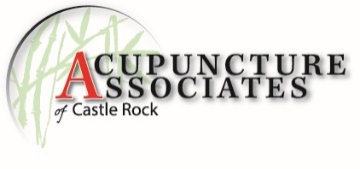 Name: ____________________________________________________ 	 	Date: ______/______/______  	 	(first) 	 	    (middle)  	 	(last) 	 	 	 	 Date of Birth: _______/_______/_______     Age: _______              Gender:    ____   	 Marital status:     S      M     D     W   Address: _____________________________________________________________________________________________   City: ________________________         State: ____________     Zip Code: _____________     Phone: ________________   Email: ____________________________________		Would you like to receive our Newsletter:  Y / NHeight: __________  Weight: Currently: __________ Emergency Contact Name: _______________________ Phone #: ________________ Email: __________________________How did you hear about us?Another Client: __________________Google: _____________________Yelp: _______________________Doctor: _____________________Facebook: ___________________Other: _____________________Successful health care and preventative medicine are only possible when the practitioner has a complete understanding of the patient physically, mentally and emotionally.  Please complete this questionnaire as thoroughly as possible.  Print all information and indicate areas of confusion with a question mark.  Thank you. Please identify the health concerns that have brought you to TCM Whole Health in order of importance below: Condition 	 	 	 	 	Past Treatment____________________________ 	 	________________________________________________________How does this condition affect you? ___________________________________________________________________________________ 	 	_______________________________________________________How does this condition affect you? ___________________________________________________________________________________ 	 	_______________________________________________________How does this condition affect you? _______________________________________________________If applicable, please list any foods, drugs, or medications you are hypersensitive or allergic to (please include reaction): ______________________________________________________________________________________________       Please list any medications (prescribed and over-the-counter including birth control), vitamins, and supplements you are currently taking: ________________________________________________________________________________________________ Do you have any reason to believe you may be pregnant? 	 	Y 	NIf so, how far along are you? ____Do you have any infectious diseases? 	Y 	N 	If yes, please identify: ______________________________________ Have you ever had a concussion, change in consciousness, whiplash or had a closed head injury?          Y         NHave you gained or lost 10 or more pounds in the last year?  Y           NHospitalizations and Surgeries: (especially missing organs or body parts/artificial parts ie: titanium knee)X-ray, MRI, CAT SCANWho is your primary care physician? _________________________________________________________________________Would you recommend them? ______________________________________________________________________________Other healthcare practitioners on your “team” (massage, chiro, specialists): ___________________________________________How committed are you to improving your health?  (circle one)I’m thinking about it	c) I have a new routineI’ve started to make changes                         d) This is my last resortEmotional (please circle any that you experience now and underline any that you have experienced in the past): Mood Swings 	 	Anxiety 	 	Stress 	 	 	Depression Energy and Immunity (please circle any that you experience now and underline any that you have experienced in the past): Fatigue 	    Slow Wound Healing Chronic Infections 	Chronic Fatigue Syndrome Head, Eye, Ear, Nose, and Throat (please circle any that you experience now and underline any that you have experienced in the past): Impaired Vision Eye Pain/Strain   	Glaucoma   Glasses/Contacts 	Tearing/DrynessImpaired Hearing    Ear Ringing 	 Earaches 	Headaches 	 Sinus Problems     Nose Bleeds 	           Frequent Sore Throats 	       Teeth Grinding 	TMJ/Jaw Problems 	Hay FeverRespiratory (please circle any that you experience now and underline any that you have experienced in the past): Pneumonia 	 Frequent Common Colds 	Difficulty Breathing 	 	Emphysema Persistent Cough 	Pleurisy 	 	 Asthma  	 	 	Tuberculosis Shortness of Breath                	Other Respiratory Problems: __________________________________ Cardiovascular (please circle any that you experience now and underline any that you have experienced in the past): Heart Disease 	 	Chest Pain 	 	Swelling of Ankles 	High Blood Pressure Palpitations/Fluttering 	Stroke 	Heart Murmurs 	 	Rheumatic Fever  	Varicose Veins Gastrointestinal (please circle any that you experience now and underline any that you have experienced in the past): Ulcers      	Changes in Appetite 	Nausea/Vomiting          Epigastric Pain 	Passing Gas 	Heartburn Belching 	Gall Bladder Disease 	Liver Disease 	         Hepatitis B or C 	Hemorrhoids 	Abdominal Pain Constipation	diarrheaGenito-Urinary Tract (please circle any that you experience now and underline any that you have experienced in the past): Kidney Disease 	     Painful Urination       	Frequent UTI      Frequent Urination      Heavy Flow Kidney Stones 	      Impaired Urination      	Blood in Urine      Frequent Urination at Night Female Reproductive/Breasts (please circle any that you experience now and underline any that you have experienced in the past): Irregular Cycles    	Breast Lumps/Tenderness     	Nipple Discharge    Heavy Flow Vaginal Discharge 	PMS   Clotting   Bleeding Between Cycles  	Menopausal Symptoms 	Difficulty Conceiving 	 	Painful Periods Menstrual/Birthing History: Male Reproductive (please circle any that you experience now and underline any that you have experienced in the past): Erectile Dysfunction  Changes in Urination 	 Testicular Pain/Swelling  Penile Discharge Musculoskeletal (please circle any that you experience now and underline any that you have experienced in the past): Neck/Shoulder Pain 	Muscle Spasms/Cramps 	 	Arm Pain 	Upper Back Pain  Mid Back Pain  	Low Back Pain 	 	Leg Pain 	Joint Pain (if so, where?):__________________________ Neurologic (please circle any that you experience now and underline any that you have experienced in the past): Vertigo/Dizziness 	Paralysis 	Numbness/Tingling 	Loss of Balance  	Seizures/Epilepsy Endocrine (please circle any that you experience now and underline any that you have experienced in the past): Hypothyroid  	Hypoglycemia 	Hyperthyroid 	Diabetes  	Night Sweats 	Feeling Hot or Cold Other (please circle any that you experience now and underline any that you have experienced in the past): Anemia  	Cancer  	Rashes  	Eczema/Hives 	 	Cold Hands/Feet Is there anything else we should know?____________________________________________.Lifestyle: Do you typically eat at least three meals per day?  	Y 	N 	If no, how many? ___________________ Exercise routine: _________________________________________________________________________________ Spiritual practice:  Y         NHow many hours per night do you sleep? ________ 	Do you wake rested? 	Y 	N Occupation: ________________________________ 	Employer: ______________________     Hours/Week: _______ Do you enjoy work?    Y/N Why/Why not? ______________________________________________________________Nicotine/Alcohol/Caffeine Use: _______________________________________________________________________Do you drink diet drinks, chew gum or consume other products with artificial sugar? _____________________________Have you experienced any major traumas? 	Y 	N                          Explain: ____________________________________ _________________________________________________________________________________________________How many ounces of water do you drink per day? _____  Television habits: ______________________________ 	 	Reading habits: _________________________Interests and hobbies: _______________________________________________________________________________  Reason 	 	 	When 	 Reason 	 	 	When _____________________________________ ________________________________________ _____________________________________ ________________________________________ __________________________________________________________________________________________________________________________________________________________Reason 	 	 	When 	 Reason 	 	 	When _____________________________________ ________________________________________ _____________________________________ ________________________________________ __________________________________________________________________________________________________________________________________________________________1. Age of First Menses: _______ 4. Birth Control Type: ________ 7. Age of Menopause: ________ 	 2. # of Days of Menses(bleeding): _______ 5. # of Miscarriages: ________ 3. Length of Cycle (time between 1st day of bleeding until next cycle starts: _______ 6. # of Live Births: ________ 